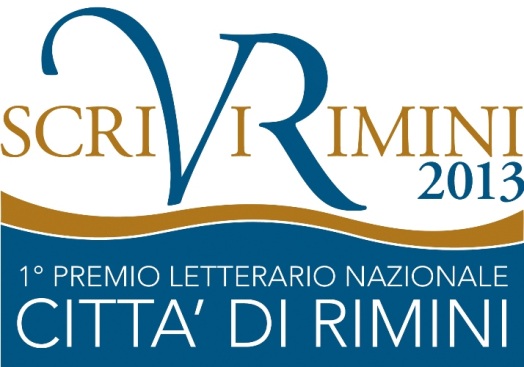                                                       Il regolamento del premioLa casa editrice Miremi bandisce Il “Premio Nazionale Letterario Città di Rimini. Prima edizione”,   e sarà articolato in due sezioni: Giovani (Racconti di “Classe”) e Autori (Un libro in Riviera)                                                          Racconti di “Classe”La sezione giovani del premio denominato “Racconti di Classe” comprende tutte le quinte classi degli Istituti Superiori della città di Rimini. Gli studenti partecipanti invieranno un racconto con le seguenti modalità:Battute: minimo 15mila massimo 30mila. Spazi inclusi.Carattere: Arial, corpo 11.I racconti avranno un tema che darà ai partecipanti massima libertà di espressione. “Futuro. Presente. Passato. Costruisci una storia di vita nell’ambiente e nell’epoca che preferisci, in prima o terza persona”.Saranno esclusi i testi con contenuti che ledono dignità e diritti umani, nonché terminologia scurrile e/o offensiva.Saranno inoltre esclusi i testi di coloro che non rispettano i termini e le condizioni di presentazione delle opere stabiliti dal Premio.Gli studenti che vorranno concorrere al Premio dovranno spedire il manoscritto in triplice copia a Miremi Editore Via della Repubblica, 90-47923-Rimini, con mezzo raccomandata postale con ricevuta di ritorno, specificando che l’opera concorre al Premio Nazionale Città di Rimini, a partire dal 12 novembre 2012 ed entro e non oltre il 15 aprile 2013 (farà fede il timbro postale).I manoscritti dovranno pervenire rilegati con bacchette laterali plastificate. L’opera dovrà essere inviata anche via mail a premio.scrivirimini@gmail.comLe opere saranno firmate e accompagnate da:     - fotocopia documento di identità;     - recapito telefonico;     - modulo di iscrizione scaricabile dal sito:     I racconti che arriveranno entro la data prevista saranno sottoposti a lettura da parte del COMITATO DI LETTURA (Giuria dei Lettori) composto da professionisti e cultori del mondo letterario, i cui nomi saranno resi noti tramite il sito ufficiale della casa editrice, www.miremieditore.comnonché  tramite la pagina ufficiale del Premio Letterario ScriviRiminihttp://www.facebook.com/scrivirimini.premioletterarioI componenti il Comitato di Lettura riceveranno i manoscritti dei partecipanti al premio e successivamente, in una serie di incontri guidati dal presidente del Comitato, saranno votati e selezionati fino all’incontro finale in cui saranno scelte le opere finaliste. Il numero e le modalità degli incontri saranno decisi entro il 15 aprile 2013, ultimo giorno consentito per il ricevimento delle opere. Le deliberazioni del Comitato di lettura si svolgeranno a porte chiuse,  saranno segrete e INSINDACABILI.Ogni classe avrà due racconti in finale, e successivamente un’apposita commissione della Casa Editrice Miremi stabilirà il racconto finale di ogni classe, con un sistema di analisi e valutazione INSINDACABILE. I nomi dei finalisti saranno resi pubblici nel corso della cerimonia di premiazione. Gli autori finalisti saranno avvisati telefonicamente o per email.Gli autori dei racconti premiati avranno diritto alla pubblicazione della loro opera, raccolti in un’antologia e pubblicati dalla casa editrice Miremi. Saranno inoltre premiati con un attestato di merito e una targa coniata per l’occasione. Gli studenti premiati si impegnano a cedere in esclusiva i diritti dell’opera in qualsiasi forma, elettronica, tipografica e digitale, Italia e mondo, firmando regolare contratto. La data e il luogo della premiazione saranno comunicati attraverso il sito e/o tramite email.I manoscritti pervenuti non saranno restituiti.                                                          Un libro in RivieraLa sezione autori del Premio denominato “Un libro in Riviera” si articola in due parti, Editi e Inediti, ed è riservata agli autori di qualsiasi nazionalità, senza distinzioni di età, sesso o statuto sociale,  che presentino un’opera di narrativa scritta in lingua italiana.                                                       IneditiSi concorre inviando un’opera inedita di narrativa: romanzo o raccolta di racconti, con lunghezza complessiva superiore alle centomila battute spazi inclusi. Il testo deve essere scritto con carattere Times New Roman corpo 12. E’ ammessa una sola opera per autore. Quota di iscrizione euro 20,00.Spedire tre (3) copie del manoscritto (stampato su una sola facciata quindi non in fronte-retro), a partire dal 12 novembre 2012 ed entro e non oltre il 15 aprile 2013. Farà fede il timbro postale. Si richiede l’invio del file word del testo, da allegare alla mail premio.scrivirimini@gmail.comI manoscritti vanno rilegati (a colla, a caldo o con bacchette laterali plastificate). Le copie cartacee devono riportare, oltre al titolo dell’opera, il nome dell’autore, data di nascita, indirizzo e firma in calce al testo. In allegato alle  copie cartacee va inserito il modulo di iscrizione (scaricabile prossimamente dal sito e compilato al computer), insieme ad un documento di identità valido, recapito telefonico e  ricevuta di pagamento. La copia inviata via mail dev’essere presentata, in oggetto, dal nome e cognome dell’autore, nonché dal titolo dell’opera, nel testo della mail specificare indirizzo data di nascita e recapito telefonico. Il pagamento della quota di iscrizione avverrà tramite PAYPAL al seguente indirizzomiremieditore.mire@gmail.com  e/o  bonifico bancarioCredito ArtigianoIban  IT 60V052 16242 000000000 11179I racconti che arriveranno entro la data prevista saranno sottoposti a lettura da parte dalla Giuria dei Lettori composta da professionisti e cultori del mondo letterario, che presentino le competenze richieste, i cui nomi saranno resi noti tramite sito www.miremieditore.com e nella pagina ufficiale facebook del concorsohttp://www.facebook.com/scrivirimini.premioletterario                (I dettagli e le modalità del lavoro del comitato di lettura in calce  al Bando).  I nomi dei vincitori saranno resi pubblici nel corso della cerimonia di premiazione. La data e il luogo della premiazione sarà comunicato attraverso il sito.Gli autori finalisti saranno avvisati telefonicamente o per email.Gli autori premiati si impegnano a cedere in esclusiva i diritti dell’opera in qualsiasi forma, elettronica, tipografica e digitale, Italia e mondo, firmando regolare contratto. Premi:Terzo classificato: Attestato di Merito e pubblicazione dell’opera.Secondo classificato: Attestato di Merito, pubblicazione dell’opera e targa coniata per l’occasione.Primo classificato: Attestato di merito, pubblicazione dell’opera, targa coniata per l’occasione e assegno di euro 500,00I manoscritti pervenuti non saranno restituiti.                                                                       EDITIPossono concorrere al Premio le opere di narrativa italiana (romanzi o raccolte di racconti) pubblicate per la prima volta in volume dal primo gennaio 2012 e regolarmente in commercio.Gli Editori e/o gli Autori che vorranno partecipare al concorso dovranno inviare dieci copie del libro, a partire dal 12 novembre 2012  entro e non oltre il 15 aprile 2013. Farà fede il timbro postale e i libri pervenuti entro quella data non saranno ammessi al Premio. I libri saranno spediti a :Miremi EditoreVia della Repubblica, 9047923 RiminiNel caso in cui nel libro non è specificato  mese e anno di pubblicazione, tale indicazione deve essere fornita tramite dichiarazione scritta dell’Editore o dall’Autore sotto la propria responsabilità. 
Se un’opera è stata pubblicata con uno pseudonimo, è necessaria una dichiarazione scritta in cui sia indicato il nome dell’Autore. Insieme ai libri dovrà pervenire il modulo di iscrizione (scaricabile dal sito e compilato al computer)Le opere che arriveranno entro la data prevista saranno sottoposte a lettura da parte dalla Giuria dei Lettori che sarà composta da scrittori, critici, insegnanti e amanti del mondo letterario che presentino le competenze richieste. A fine selezione saranno selezionate sei opere finaliste. Gli autori della sestina che andrà in finale riceveranno un attestato di partecipazione e una targa di riconoscimento. Si procederà poi con la selezione da parte della Giuria tecnica (cinque giurati più il Presidente) che sarà composta da nomi illustri facenti parte del mondo della cultura e della letteratura. Gli autori o editori finalisti saranno avvertiti telefonicamente o via email.(I dettagli e le modalità del lavoro del comitato di lettura in calce  al Bando).  I libri pubblicati con editoria a pagamento saranno ammessi al concorso solo dopo attenta valutazione da parte della giuria che ne evidenzi effettivo valore e contenuto. Gli autori o Editori della sestina finalista dovranno inviare, a titolo gratuito, venti (20) copie di ciascuna delle opere. I finalisti saranno avvisati telefonicamente. Premi:Terzo classificato: Attestato di merito e assegno di euro milleSecondo classificato: Attestato di merito e assegno di euro duemilaIl primo classificato, vincitore del Premio Nazionale Letterario Città di Rimini Prima Edizione riceverà un attestato di merito, una targa personalizzata in cui sarà incisa la dicitura relativa alla vincita del premio e un assegno di euro tremila.Il luogo che ospiterà l’evento sarà reso noto attraverso il sito ufficiale della casa editrice www.miremieditore.com nonché tramite la pagina ufficiale Facebook del Premio Letterario ScriviRiminihttp://www.facebook.com/scrivirimini.premioletterario                                        Modalità di selezione della Giuria dei Lettori.I nomi dei componenti del Comitato di lettura del Premio letterario Nazionale della Città di Rimini saranno resi noti tramite il sito ufficiale della casa editrice www.miremieditore.comNonché tramite la pagina ufficiale Facebook del Premio Letterariio ScriviRimini http://www.facebook.com/scrivirimini.premioletterarioAlla scadenza del bando (15 aprile 2013) i manoscritti e i libri vengono divisi tra i Lettori in quantità da definire.  Nel corso della lettura gli stessi riporteranno in un apposito registro riflessioni e giudizi, fino a lettura ultimata, quando viene redatta la scheda di valutazione delle opere. Due settimane dopo (o una, da valutare nel corso dei lavori) l’inizio della lettura si svolgerà la prima riunione e ogni Lettore leggerà la propria scheda di valutazione, si procederà quindi allo scambio delle opere che saranno nuovamente lette e giudicate con altre schede di valutazione. Dopo altre due settimane (o una, da valutare nel corso deli lavori) seconda riunione e ulteriore scambio di libri e manoscritti, fino a ridurre i numero delle opere con le prime eliminazioni. Gli incontri dei lettori si terranno poi con la frequenza che sarà decisa di volta in volta, fino ad arrivare alle prime 3 opere selezionate per la sezione INEDITI  e alle 6 opere finaliste per la sezione EDITI.Per gli EDITI: le sei opere passeranno al giudizio della Giuria Tecnica, cinque giurati e il Presidente di Giuria. Per gli INEDITI: le tre opere passeranno al giudizio della Giuria Tecnina, cinque giurati e il presidente di lettura, che decreteranno la classifica dei tre. I nomi dei  componenti la Giuria Tecnica saranno resi noti tramite il sito ufficiale della casa editricewww.miremieditore.comnonché tramite la pagina ufficiale Facebook della Miremi Editore http://www.facebook.com/miremieditoreOgni giurato, PER LA SEZIONE EDITI,  avrà una copia dei libri finalisti, saranno letti in solitaria e successivamente ci sarà un incontro in cui si esporranno le proprie schede di valutazione. Ogni giurato voterà (da uno a sei) e si determineranno così le prime tre opere vincitrici. Stessa procedura per determinare il vincitore assoluto del premio letterario, che sarà comunque reso noto nel corso della serata finale. 